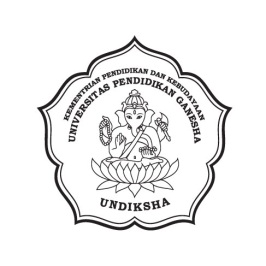 FAKULTAS TEKNIK DAN KEJURUANUNIVERSITAS PENDIDIKAN GANESHAMengetahuiMata Kuliah	: Alat Pengangkat dan Alat Berat					        Ketua Jurusan,Kode			: PTM 1275						Kredit		: 3 SKSSemester 		: VIPengasuh		: Dr. Kadek Rihendra D, S.T.,M.T.  Ketut Gunawan, S.T., M.T.					Dr. Kadek Rihendra D, S.T.,M.T.												NIP. 19791201 200604 1 001JURUSAN PENDIDIKAN TEKNIK MESIN2015Satuan Acara Perkuliahan (SAP)A. IdentitasJurusan	: Pendidikan Teknik Mesin										Kredit			: 3 SKSMata Kuliah	: Alat Pengangkat dan Alat Berat   								            Semester                      : VIKode		: PTM 1275												Prasyarat   		: -B. Standar KompetensiMampu menjelaskan tentang hoisting equipment Mampu menjelaskan fungsi dan cara kerja penggerak pada hoisting gearMampu menjelaskan klasifikasi pesawat conveyer.Mampu menjelaskan tentang belt conveyor,apron conveyor,bucket conveyor, overhead conveyorMampu menjelaskan tentang elevator, screw conveyor, roller conveyor.C. DeskripsiSatuan Acara Perkuliahan (SAP)D. Penilaian dan EvaluasiE. Referensi1. Ari Joewono, Pesawat Pengangkat, ITS Surabaya2.Singaraja,5 Pebruari 2016Team Dosen Pengampu,Dr. Kadek Rihendra D, S.T.,M.T.						Ketut Gunawan, S.T.,M.TNIP. 19791201 200604 1 001							NIP. 1979122320015041002MinggukeKompetensi DasarIndikator PencapaianPokok MateriRincian MateriPengalaman BelajarAlokasiWaktuMedia123456781Mahasiswa dapat mengetahui dan memahami pemilihan pesawat pemindah bahanMampu menjelaskan klasifikasi pemilihan pesawat pemindah bahan Pendahuluan 1. Kontrak kuliah 2. Pemilihan pesawat pemindah bahan 3. Buku pustaka. 4.Penjelasan tugas 5. Cara evaluasiCeramah dan tanya jawab150 menitLCD Projector dan White Board2Mahasiswa dapat mengetahui dan memahami hoisting equipmentMampu menjelaskan komponen hoisting equipmentHoisting Equipment1.Komponen Utama Hoisting Equipment2. Flexible hoisting appliances 3. Tali baja4. Pulley- Penjelasan dosen - belajar mandiri - problem base learning150 menitLCD Projector dan White Board3 Mahasiswa dapat mengetahui dan memahami penggerak pada hoisting gearDapat menjelaskan prinsip kerja penggerak pada hoisting gearPenggerak Pada Hoisting Gear1.Hand drive2.Power Drive3.Perhitungan Kapasitas4.Perhitungan Daya5.Kestabilan Pada Crane-Penjelasan dosen - belajar mandiri- diskusi150 menitLCD Projector dan White Board4Mahasiswa dapat mengetahui dan memahami  conveying equipmentDapat menjelaskan rumus-rumus dasar pesawat pemindah bahan Conveying EquipmentRumus-rumus dasar pesawat pemindah bahanKlasifikasi Pesawat Conveyor -Penjelasan dosen -latihan menghitung - diskusi kelompok150 menitLCD Projector dan White Board5Mahasiswa dapat mengetahui dan memahami Belt ConveyorMampu menjelaskan fungsi, cara kerja dan mampu merencanakan belt conveyor Belt ConveyorBelt, IdlerUnit PenggerakAlat TransmisiRem OtomatisPerayaan belt conveyor- penjelasan dosen - latihan menghitung-diskusi150 menitLCD Projector dan White Board6Mahasiswa dapat mengetahui dan memahami apron conveyorMampu menjelaskan bagian-bagian apron conveyor dan merencanakan apron conveyorApron ConveyorPandangan UmumBagian bagian dari Apron ConveyorPerencanaan Apron Conveyor-Penjelasan dosen -latihan menghitung - diskusi kelompok150 menitLCD Projector dan White Board7Mahasiswa dapat mengetahui dan memahami Bucket ConveyorMampu menjelaskan komponen-komponen bucket conveyorBucket ConveyorKomponen utama vee bucket conveyorPivoted-bucket conveyorPenjelasan dosen -latihan menghitung - diskusi kelompok150 menitLCD Projector dan White Board8Mahasiswa dapat mengetahui dan memahami overhead conveyorMampu menjelaskan bagian-bagian overhead conveyorOverhead ConveyorBagian-bagian overhead conveyorPerencanaan overhead conveyorPenjelasan dosen -latihan menghitung - diskusi kelompok150 menitLCD Projector dan White Board9UJIAN TENGAH SEMESTER (UTS)UJIAN TENGAH SEMESTER (UTS)UJIAN TENGAH SEMESTER (UTS)UJIAN TENGAH SEMESTER (UTS)UJIAN TENGAH SEMESTER (UTS)UJIAN TENGAH SEMESTER (UTS)UJIAN TENGAH SEMESTER (UTS)10,11Mahasiswa dapat mengetahui dan memahami  elevatorMampu  memahami dan menjelaskan bucket elevator, bagian-bagian bucket elevator, perencanaan bucket elevator,arm elevator, swing tray elevatorElevatorBucket elevatorPengisian dan pengosongan bucketBagian-bagian bucket elevatorPerencanaan bucket elevatorArm elevatorSwing tray elevator- penjelasan dosen - latihan menghitung - diskusi150 menitLCD Projector dan White Board12Mahasiswa dapat mengetahui dan memahami  screw conveyorMampu menjelaskan perbedaan horizontal dan vertical screw conveyor, bagian-bagian crew conveyor Screw ConveyorHorizontal screw conveyorBagian-bagian dari screw conveyorVertical screw conveyorDasar perencanaan screw conveyor- penjelasan dosen - latihan menghitung - diskusi150 menitLCD Projector dan White Board13Mahasiswa dapat mengetahui dan memahami  roller conveyorMampu menjelaskan jenis roller conveyor,mampu merencanakan roller conveyorRoller ConveyorJenis roller conveyorUnpowered roller conveyorPowered roller conveyorPerencanaan power dan unpowered conveyor- penjelasan dosen - latihan menghitung - diskusi150 menitLCD Projector dan White Board14Mahasiswa dapat mengetahui dan memahami pneumatic conveyorMampu menjelaskan bagian-bagian pneumatic conveyor dan merencanakan pneumatic conveyorPneumatic ConveyorBagian-bagian pneumatic conveyorPerencanaan pneumatic conveyor- penjelasan dosen - latihan menghitung - diskusi150 menitLCD Projector dan White Board15Mahasiswa dapat mengetahui dan memahami flight conveyorMampu menjelaskan penggunaan umum flight conveyor, bagian-bagian flight conveyor, perencanaan flight conveyorFlight ConveyorPenggunaan umum flight conveyorBagian-bagian flight conveyorPerencanaan flight conveyor- penjelasan dosen - latihan menghitung-diskusi150 menitLCD Projector dan White Board16UJIAN AKHIR SEMESTER (UAS)UJIAN AKHIR SEMESTER (UAS)UJIAN AKHIR SEMESTER (UAS)UJIAN AKHIR SEMESTER (UAS)UJIAN AKHIR SEMESTER (UAS)UJIAN AKHIR SEMESTER (UAS)UJIAN AKHIR SEMESTER (UAS)NoTipe Evaluasi Metode EvaluasiBentuk EvaluasiSkor (%)Waktu Implementasi1Tes Formal untuk setiap topikTes untuk setiap topikTes Terstruktur15Akhir topik2Pekerjaan Rumah atau tugasIndividuLaporan20Akhir topik tertentu3Evaluasi Tengah SemesterTes Tengah SemesterTes Terstruktur30Minggu ke-94Evaluasi Akhir SemesterTes Akhir SemesterTes Terstruktur35Minggu ke-16Total100